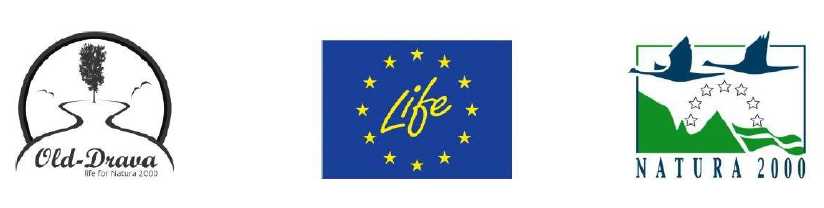 Action E7Natura 2000 education park 
Photo Documentation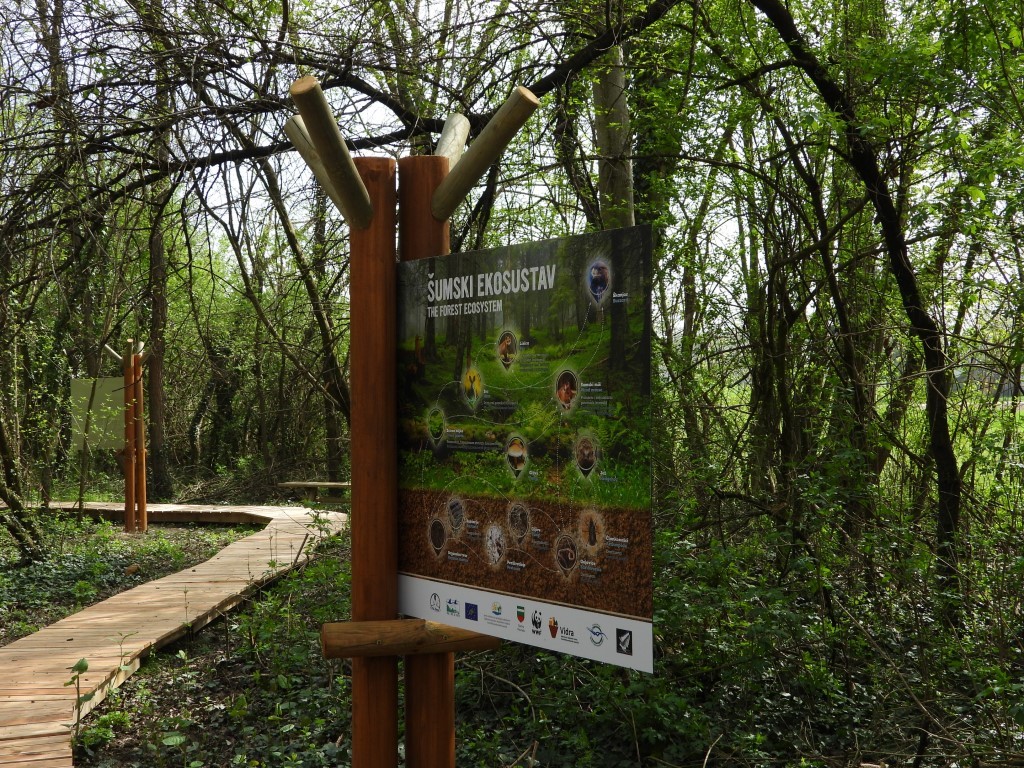 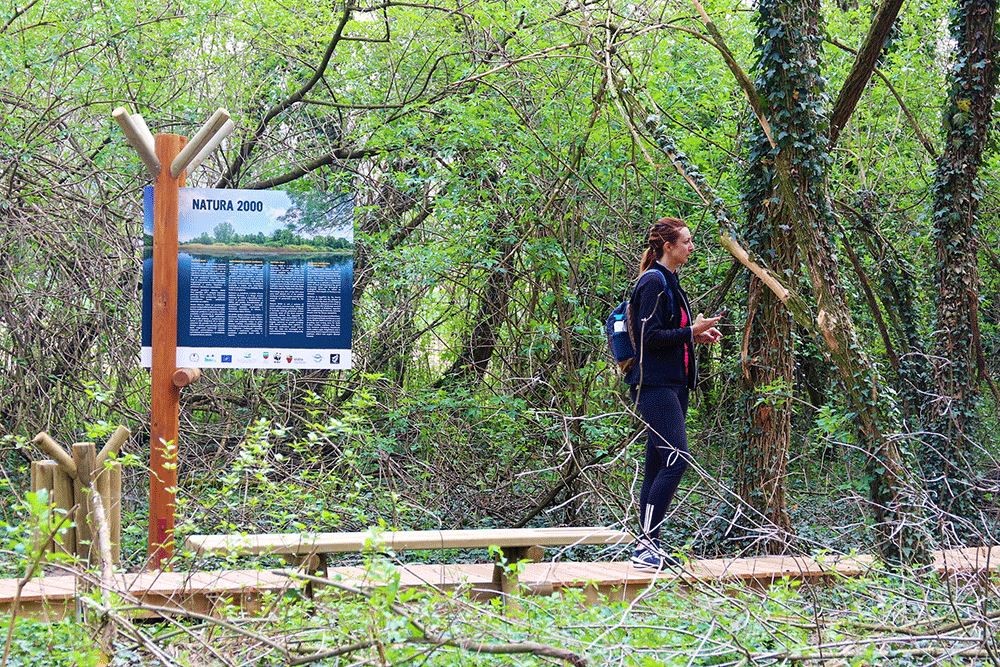 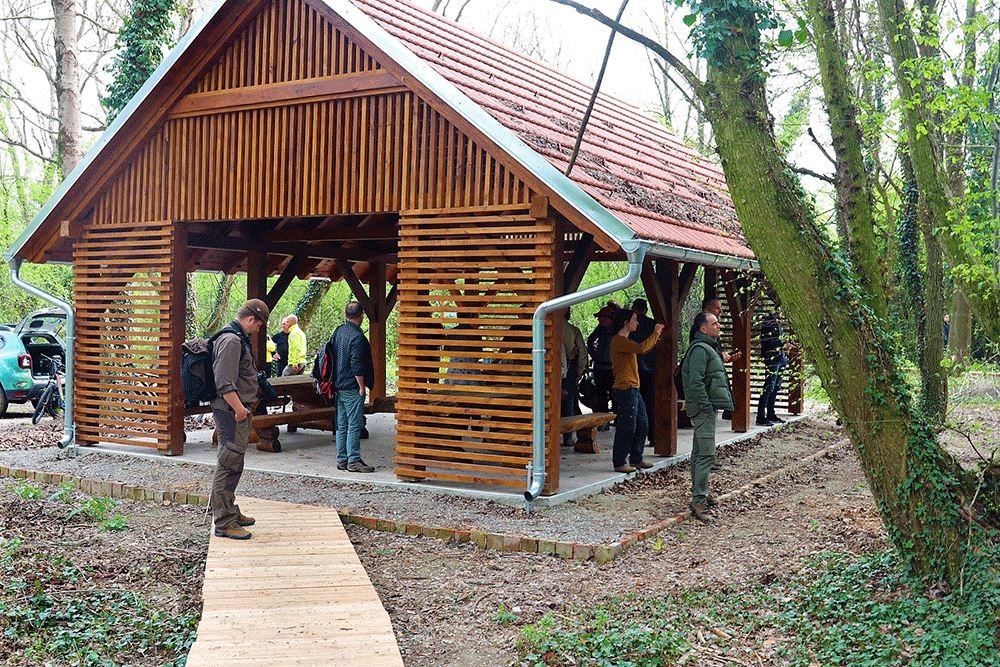 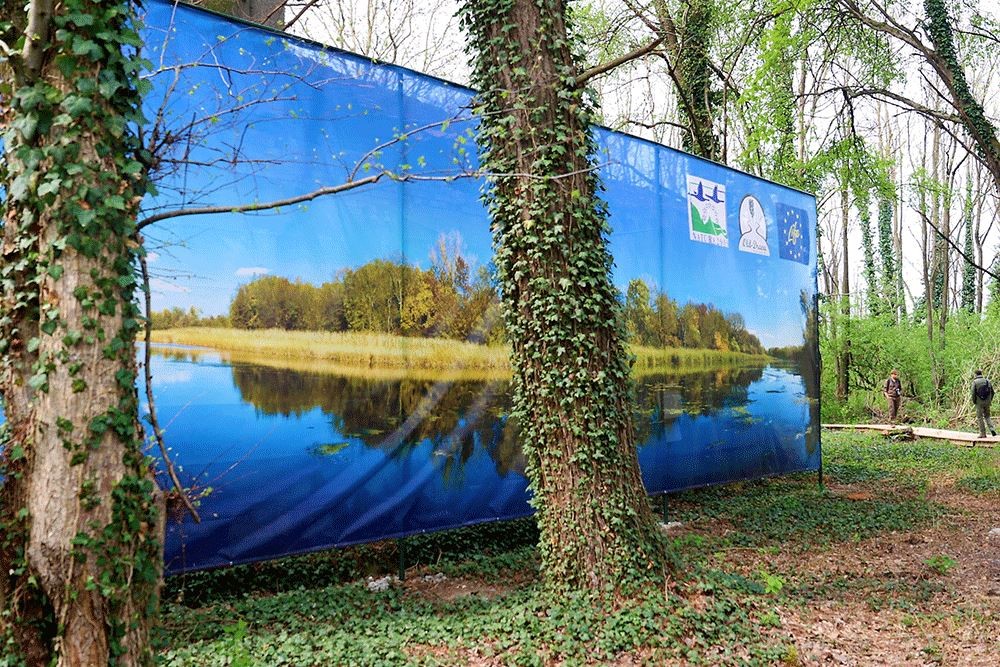 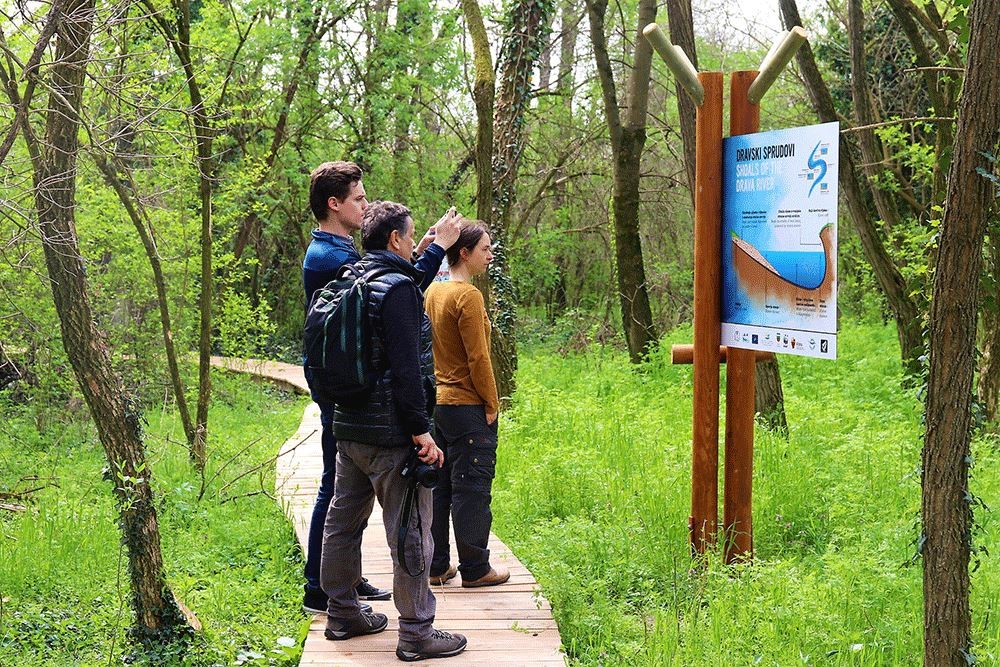 